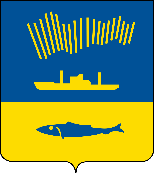 АДМИНИСТРАЦИЯ ГОРОДА МУРМАНСКАР А С П О Р Я Ж Е Н И Е   .  .                                                                                                            №     	В соответствии с пунктом 4 распоряжения Правительства Мурманской области от 24.10.2018 № 212-РП «Об утверждении Плана мероприятий («дорожной карты») по приведению уровня финансирования услуг по спортивной подготовке по видам спорта к 2025 году в соответствие с требованиями федеральных стандартов спортивной подготовки и программ спортивной подготовки» п о с т а н о в л я ю: 	1. Утвердить план мероприятий («дорожную карту») по приведению уровня финансирования услуг по спортивной подготовке по видам спорта к 2025 году в соответствии с требованиями федеральных стандартов спортивной подготовки и программ спортивной подготовки в городе Мурманске согласно приложению к настоящему постановлению.	2. Отделу информационно-технического обеспечения и защиты информации администрации города Мурманска (Кузьмин А.Н.) разместить настоящее постановление с приложением на официальном сайте администрации города Мурманска в сети Интернет.3. Контроль за выполнением настоящего постановления возложить на заместителя главы администрации города Мурманска Левченко Л.М. Глава администрации города Мурманска 	                                                                          А.И. Сысоев                                                                                Приложение                                                                              к распоряжению администрации                                                                 города Мурманска                                                       от__________г. № __________       План мероприятий («дорожная карта») по приведению уровня финансирования услуг по спортивной подготовке по видам спорта к 2025 году в соответствии с требованиями федеральных стандартов спортивной подготовки и программ спортивной подготовки на территории муниципального образования город МурманскеОбщие положенияПлан мероприятий («дорожная карта») по приведению уровня финансирования услуг по спортивной подготовке по базовым олимпийским видам спорта к 2025 году в соответствии с требованиями федеральных стандартов спортивной подготовки и программ спортивной подготовки города Мурманска (далее – «дорожная карта») утвержден во исполнение:	Федерального закона от 04.12.2007 № 329-ФЗ «О физической культуре и спорте в Российской Федерации»;	пункта 4 Перечня поручений Президента Российской Федерации от 11.06.2017 № Пр-1121 по итогам заседания Совета при Президенте Российской Федерации по развитию физической культуры и спорта 23.05.2017;	Закона Мурманской области от 27.12.2010 № 1297-01-ЗМО                    «О физической культуре и спорте в Мурманской области»;	приказа Министерства спорта Российской Федерации от 30.10.2015      № 999 «Об утверждении требований к обеспечению подготовки спортивного резерва для спортивных команд Российской Федерации»;	распоряжения Правительства Мурманской области от 24.10.2018              № 212-РП «Об утверждении Плана мероприятий («дорожной карты») по приведению уровня финансирования услуг по спортивной подготовке по видам спорта к 2025 году в с требованиями федеральных стандартов спортивной подготовки и программ спортивной подготовки»;	федеральных стандартов, утвержденных Министерством спорта Российской Федерации.	2. «Дорожная карта» разработана комитетом по физической культуре и спорту администрации города Мурманска (далее – комитет) в целях обеспечения финансирования программ спортивной подготовки по базовым олимпийским видам спорта, реализуемыми муниципальными учреждениями, оказывающими социальные услуги в сфере физической культуры и спорта, подведомственными комитету (далее – подведомственные учреждения) в соответствии с федеральными стандартами спортивной подготовки.	Для достижения указанной цели необходимо осуществление поэтапного обеспечения финансирования спортивной подготовки по базовым олимпийским видам спорта, осуществляемой подведомственными учреждениями, к 2025 году на уровне не менее 100 процентов от базовых нормативных затрат по спортивной подготовке по видам спорта, в том числе с привлечением средств областного бюджета и федерального бюджета.  	В рамках имеющихся полномочий администрацией города Мурманска осуществляются мероприятия по обеспечению функционирования учреждений, подведомственных комитету, в соответствии с требованиями федеральных стандартов спортивной подготовки.Мероприятия, включенные в «дорожную карту», систематизируют работу по решению проблем, связанных с финансированием услуг по спортивной подготовке, осуществляемой на территории города Мурманска.Значения показателей уровня финансирования услуг по спортивной подготовке, осуществляемых подведомственными учреждениями позволяют отслеживать динамику проводимой работы. Ожидаемым результатом исполнения дорожной карты является финансирование реализации программ спортивной подготовки по базовым видам спорта в учреждениях, подведомственных комитету, в соответствии с федеральными стандартами спортивной подготовки.Ожидаемые результаты реализации Плана мероприятий («дорожной карты) являются: - увеличение числа представителей города Мурманска в спортивных сборных командах Мурманской области по видам спорта; - улучшение спортсменами города Мурманска спортивных достижений; - увеличение количества завоеванных призовых мест (медалей) на региональных, межрегиональных и всероссийских спортивных соревнованиях; - увеличение числа занимающихся на тренировочных этапах к общему числу занимающихся, укрепление материально-технической базы, обеспечение спортивным инвентарем и оборудованием в соответствии с федеральными стандартами спортивной подготовки; - доведение до уровня финансирования услуг по спортивной подготовке по видам спорта к 2025 году до 100% обеспечения требований федеральных стандартов спортивной подготовки и программ спортивной подготовки в соответствии с целевыми показателями (индикаторами), отраженными в приложении к Плану мероприятий («дорожной карте	Реализация мероприятий «дорожной карты» должна привести к достижению показателей финансирования услуг по спортивной подготовке в городе Мурманске по видам спорта к 2025 году в соответствии с требованиями федеральных стандартов спортивной подготовки и программ спортивной подготовки.II. Перечень  мероприятий «дорожной карты»II. Перечень  мероприятий «дорожной карты»II. Перечень  мероприятий «дорожной карты»II. Перечень  мероприятий «дорожной карты»II. Перечень  мероприятий «дорожной карты»II. Перечень  мероприятий «дорожной карты»II. Перечень  мероприятий «дорожной карты»II. Перечень  мероприятий «дорожной карты»II. Перечень  мероприятий «дорожной карты»II. Перечень  мероприятий «дорожной карты»II. Перечень  мероприятий «дорожной карты»II. Перечень  мероприятий «дорожной карты»II. Перечень  мероприятий «дорожной карты»II. Перечень  мероприятий «дорожной карты»II. Перечень  мероприятий «дорожной карты»II. Перечень  мероприятий «дорожной карты»II. Перечень  мероприятий «дорожной карты»II. Перечень  мероприятий «дорожной карты»II. Перечень  мероприятий «дорожной карты»Наименование вида спортаЭтап спортивной подготовки по виду спортаКомитет по физической культуре и спорту АГМКомитет по физической культуре и спорту АГМКомитет по физической культуре и спорту АГМКомитет по физической культуре и спорту АГМКомитет по физической культуре и спорту АГМКомитет по физической культуре и спорту АГМКомитет по физической культуре и спорту АГМКомитет по физической культуре и спорту АГМКомитет по физической культуре и спорту АГМКомитет по физической культуре и спорту АГМКомитет по физической культуре и спорту АГМКомитет по физической культуре и спорту АГМКомитет по физической культуре и спорту АГМКомитет по физической культуре и спорту АГМКомитет по физической культуре и спорту АГМКомитет по физической культуре и спорту АГМКомитет по физической культуре и спорту АГМНаименование вида спортаЭтап спортивной подготовки по виду спортаБазовый  норматив затрат (тыс. руб.) на 1 спортсменаКоэффициент, учитывающий проведение тренировочных мероприятий в стационарных условияхБазовый норматив затрат с учетом коэффициентов ТЭ/НП (тыс. руб.)Уровень финансирования  услуг по спортивной подготовке (%), ниже в тыс.рубУровень финансирования  услуг по спортивной подготовке (%), ниже в тыс.рубУровень финансирования  услуг по спортивной подготовке (%), ниже в тыс.рубУровень финансирования  услуг по спортивной подготовке (%), ниже в тыс.рубУровень финансирования  услуг по спортивной подготовке (%), ниже в тыс.рубУровень финансирования  услуг по спортивной подготовке (%), ниже в тыс.рубУровень финансирования  услуг по спортивной подготовке (%), ниже в тыс.рубУровень финансирования  услуг по спортивной подготовке (%), ниже в тыс.рубУровень финансирования  услуг по спортивной подготовке (%), ниже в тыс.рубУровень финансирования  услуг по спортивной подготовке (%), ниже в тыс.рубУровень финансирования  услуг по спортивной подготовке (%), ниже в тыс.рубУровень финансирования  услуг по спортивной подготовке (%), ниже в тыс.рубУровень финансирования  услуг по спортивной подготовке (%), ниже в тыс.рубУровень финансирования  услуг по спортивной подготовке (%), ниже в тыс.рубНаименование вида спортаЭтап спортивной подготовки по виду спортаБазовый  норматив затрат (тыс. руб.) на 1 спортсменаКоэффициент, учитывающий проведение тренировочных мероприятий в стационарных условияхБазовый норматив затрат с учетом коэффициентов ТЭ/НП (тыс. руб.)20182019201920202021202120222023202320242024202520252025Биатлонэтап начальной подготовки245,981245,984344444555556575758585100100100Биатлон4 5484 6544 6544 7605 8175 8176 8757 9337 9338 9908 99010 57710 57710 577Биатлонтренировочный этап874,331874,3312%12%12%13%55556575758585100100100Биатлон6969697130 77630 77636 37241 96841 96847 56347 56355 95755 95755 957Биатлонэтап совершенствования спортивного мастерства1 097,2911097,299%9%9%9%100100100Биатлон666600000006 5846 5846 584Биатлонэтап высшего спортивного мастерства1 404,6711404,679%9%9%9%100100100444400000004 2144 2144 214Лыжные гонкиэтап начальной подготовки160,651160,6566%67%67%68%Лыжные гонки2122142142180000000000Лыжные гонкитренировочный этап748,291748,2914%14%14%15%Лыжные гонки1241251251270000000000Лыжные гонкиэтап совершенствования спортивного мастерства0,0010,000%0%0%0%Лыжные гонкиэтап высшего спортивного мастерства0,0010,000%0%0%0%Хоккей с мячомэтап начальной подготовки148,401148,4057%59%59%58%Хоккей с мячом333434340000000000Хоккей с мячомтренировочный этап728,741728,7412%12%12%12%Хоккей с мячом515252530000000000Хоккей с мячомэтап совершенствования спортивного мастерства691,911691,9112%13%13%13%Хоккей с мячом161717160000000000Хоккей с мячомэтап высшего спортивного мастерства0,0010,000%0%0%0%Легкая атлетикаэтап начальной подготовки84,67184,6752%53%53%53%Легкая атлетика1121141141140000000000Легкая атлетикатренировочный этап83,64183,6412%12%12%12%Легкая атлетика1201231231250000000000Легкая атлетикаэтап совершенствования спортивного мастерства90,20190,209%9%9%8%Легкая атлетика101010100000000000Легкая атлетикаэтап высшего спортивного мастерства57,04157,043%3%3%5%22230000000000Конькобежный спортэтап начальной подготовки197,101197,1043%44%44%44%Конькобежный спорт1021041041050000000000Конькобежный спорттренировочный этап748,691748,6911%11%11%12%Конькобежный спорт404141420000000000Конькобежный спортэтап совершенствования спортивного мастерства866,211866,2112%12%12%10%Конькобежный спорт44430000000000Конькобежный спортэтап высшего спортивного мастерства995,551995,559%9%9%9%55550000000000Баскетболэтап начальной подготовки140,961140,9651%52%52%53%Баскетбол878888890000000000Баскетболтренировочный этап682,131682,1311%11%11%11%Баскетбол515252520000000000Баскетболэтап совершенствования спортивного мастерства0,0010,000%0%0%0%Баскетболэтап высшего спортивного мастерства0,0010,000%0%0%0%Художественная гимнастикаэтап начальной подготовки165,971165,9747%49%49%50%Художественная гимнастика1131161161190000000000Художественная гимнастикатренировочный этап707,621707,6211%11%11%12%Художественная гимнастика717373740000000000Художественная гимнастикаэтап совершенствования спортивного мастерства764,361764,3610%11%11%11%Художественная гимнастика121212120000000000Художественная гимнастикаэтап высшего спортивного мастерства0,0010,000%0%0%0%Спортивная борьбаэтап начальной подготовки146,831146,8349%49%49%50%Спортивная борьба686969700000000000Спортивная борьбатренировочный этап684,471684,4710%10%10%11%Спортивная борьба353636360000000000Спортивная борьбаэтап совершенствования спортивного мастерства0,0010,000%0%0%0%Спортивная борьбаэтап высшего спортивного мастерства0,0010,000%0%0%0%Художественная гимнастикаэтап начальной подготовки165,971165,9743%43%43%44%Художественная гимнастика525353540000000000Художественная гимнастикатренировочный этап707,621707,6210%10%10%10%Художественная гимнастика464747470000000000Художественная гимнастикаэтап совершенствования спортивного мастерства764,361764,3610%10%10%10%Художественная гимнастика66660000000000Художественная гимнастикаэтап высшего спортивного мастерства0,0010,000%0%0%0%